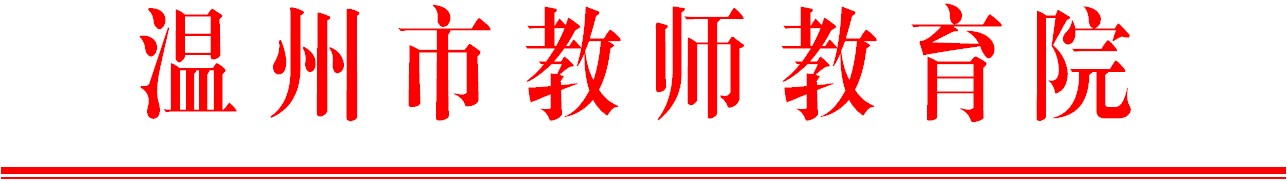                                     温师函〔2018〕123号关于举办温州市小学教学校长校本教研研修班第3次集训的通知各有关学校：为提高校长校本研修的领导能力，根据市教育局《关于下达2018年教师培训项目的通知》（温教办师函〔2018〕9  号），决定组织温州市小学教学校长校本教研研修班第3次集训。现将有关事项通知如下：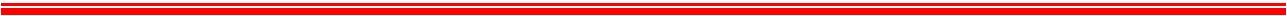 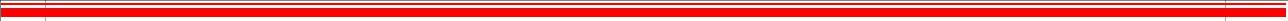 一、参加对象温州市小学教学校长校本教研研修班学员（名单见附件）。二、培训内容三、培训安排本次集训时间为10月24日至26日。24日（周三）下午13∶40前报到，2∶00正式开始上课。地点：温州市教师教育院雁荡分院（乐清市雁荡镇响岭街12号）。联系人：方斐卿，联系电话：88132970。四、培训经费培训费（含食宿费）由市教育局统一拨付，交通费回学员所在单位报销。请各学员安排好工作，按时参加培训。附件：温州市小学教学校长校本教研研修班学员名单温州市教师教育院抄送：各县（市、区）教师培训机构。附件：温州市小学校长校本教研研修班学员名单林  彬	   温州市实验小学张志钦	   温州市籀园小学黄林平	   温州大学城附属学校	胡剑津	   北大新世纪温州附属学校	董  慧	   温州市蒲鞋市小学	江  萍	   温州市瓦市小学	陈民良	   温州市南浦小学	孙  丹	   温州市石坦巷小学林海涨	   温州市瓯越小学	李伊凡	   温州市鹿城实验小学	洪  艳	   温州市新田园小学	林  凡	   瓯海区郭溪第三小学 	林晓芬	   瓯海区外国语学校小学分校李士敏	   瓯海区仙岩实验小学	周素影	   瓯海三洋南仙实验小学	方晓霞	   龙湾区永中第一小学	范长江	   龙湾区永中第二小学	汪建华	   龙湾区海滨第二小学	潘茜茜	   龙湾区上江小学杨  业	   洞头区实验小学	吴维斌	   洞头区灵昆第一小学万智微	   乐清市虹桥镇第三小学卢信坚	   乐清市柳市镇第十小学	林文华	   乐清市北白象镇第三小学	黄献琴	   乐清市北白象镇第一小学	胡爱萍	   乐清市乐成第一小学	潘财富	   乐清市柳市镇第八小学	陈金莲	   乐清市翁垟第一小学	林  强	   乐清市芙蓉镇第一小学	许小芳	   瑞安市滨江小学	 王秀贞	   瑞安市阁巷小学	陈永飞	   瑞安市汀田第二小学	虞丰平	   瑞安市塘下镇罗凤中心小学王玉珏	   瑞安市马屿镇梅屿小学	陈爱德	   瑞安市林川镇溪坦学校	曾海媚	   瑞安市陶山镇碧山小学	 金文钦	   瑞安市实验小学 	刘碧曼	   永嘉县瓯北第二小学	施春花	   永嘉县上塘城北小学	徐一双	   永嘉县实验小学	戴小燕	   永嘉县瓯北第五小学金衍尧	   永嘉县瓯北第六小学	金龙鹏	   永嘉县岩坦镇中心小学	胡振听	   平阳县萧江三小	洪辉港	   平阳县腾蛟镇第一小学	苏中巧	   平阳县昆阳镇第二小学	杨守教	   平阳县鳌江镇第七小学	蓝天津	   平阳县南雁镇中心小学雷日坤	   平阳县水头镇实验小学	白小红	   文成县百丈漈镇中心学校 	毛灵灵	   文成县黄坦镇中心小学	 张海萍	   文成县峃口镇中心学校	章海燕	   泰顺县实验中学（小学部）	章永剑	   泰顺县仕阳镇中心小学	毛福莉	   泰顺县南浦溪镇联云小学徐少女	   苍南县龙港镇第一小学	郑恩鏐	   苍南县金乡镇第二小学	丁  珍	   苍南县桥墩小学	苏永强	   苍南县矾山镇第一小学王益静	   苍南县钱库镇第二小学	梁世召	   苍南县第一实验小学	 林  萍	   苍南县站前小学 	张孝渺	   苍南县灵溪镇灵江学校	汪洁英	   经开区沙城第二小学	时  间内    容主讲或主持课程改变学校陈素平小学教学校长校本教研暨教学送教活动上午：温州新田园小学下午：温州石坦巷小学李芙蓉林学增学员校本教研热点问题探讨方斐卿